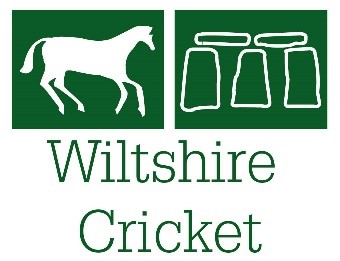 The Grassroots Cricket AwardsCategories and CriteriaConnecting Communities - A Club or community organisation which has gone above and beyond the call of cricket to support communities/groups coming back to the game we loveThe nominee must show evidence of: Club supporting their players, members, and wider communities throughout/post Covid-19Running programmes or events to empower individuals/groups back to cricket Setting up initiatives to proactively get the club or community back into cricket  Displaying enthusiasm and drive to use the power of cricket to bring their community together  An impact of their actions on the development of the club/community in a positive and lasting way   WOW factor - An outstanding willingness to go beyond the call of duty for the sake of the club/community and its members  Inspired to Play - An Individual or group within your club or community organisation going above and beyond to open the game up to new audiences. The nominee must show evidence of: Increasing the number of boys, girls and women participating Recruitment and training of new volunteers to help deliver Inspire to Play programmes Plans in place to help retain all new players following Inspire to Play programmesIntroducing initiatives to support new groups into your club or community Encouraging others to come on the journey in trying something new Wow factor – A consistent effort to try new things to inspire new individuals to the gameGrowing the Game – A league volunteer, committee member, or administrator going above and beyond to support clubs and help increase the number of games played. The nominee must show evidence of: Supporting adoption play-cricket and use of play-cricket scorer across all their leagues. Go beyond the call of duty and support key volunteers within clubs to help reduce the number of cancelled and conceded games throughout the season Initiatives to recruit and train new umpires and officials Positively increase the quality of umpiring, scoring and grounds at all levels of the game The introduction of new ideas and rules which will help and support Club Captains and players on and off the field Wow factor: An outstanding willingness to go beyond the call of duty to ensure that matches and games are played and completedLifetime Achiever - An individual who has given many years of service to your club or community group you could not do without The nominee must show evidence of: Taking on a wide variety of different playing and volunteering roles with the cricket club, league, or board Having an impact on the development of the cricket Cub/League/Board/community and its members i.e., implementation of junior section, women’s section, ground improvements, increase in participation levels, improved administration processes etc. Embracing change and evidence of moving the club/league/board/community forwardProviding a legacy for the organisation and providing for regeneration in the future Building partnerships with external organisations and embracing programmes for the benefit of the club/league/board/community i.e. CricketForce and Chance to Shine WOW factor: A commitment to their cricket club, league, board or local cricket community spanning a significant number of years.Cricket Innovators - Someone who has brought new ideas and/or implemented new systems to improve your club or community group. The nominee must show evidence of: Implementing procedures or actions to positively impact processes within your club or community Introducing a new idea to positively impact your club or community Thinking outside the box to enhance the experience of those in and around your club or community An ambition to always look at ways of doing things better and challenging the normEmpowering others to come on the journey or adopt change Wow factor – A consistent willingness in empowering, further developing themselves to positively impact your club/community. E.g upskilling themselves via digital skills training to support.Unsung hero - Those heroes who impact our game and help us make cricket happen. This could be ground staff, coaches, officials, umpires, or other volunteers. The nominee must show evidence of: The undertaking of several key roles and tasks within the club when they are not fulfilled by others. A willingness to try their hand at anything in order to get it done and a willingness to learn or be trained in certain areas if needed. Helping to recruit and retaining players, volunteers, administrators, and officials at their club or organisation. A significant dedication of time and commitment to a cricket club or organisation An outstanding willingness to go beyond the call of duty for the sake of the club and its members. WOW factor – That special volunteer that your club simply could not do without, they are always there to lend a hand, displaying enthusiasm supporting other volunteers and players.Rising Star - Young volunteer making a difference – 11 – 16-year-olds The nominee must show evidence of: Being responsible, dependable, and enthusiastic. Having a positive effect on their club/group/organisation and other members A willingness to use their volunteering experience to help recruit more young people into volunteering roles within cricket. A willingness to learn from experience, undertake training and learn from others. Displaying enthusiasm and drive to increase participation at their club or wider community.WOW factor – a zest of energy positively impacting your club or community.Game Changer - Young volunteer 17 – 25-year-olds making a difference in the game The nominee must show evidence of: Being a fantastic role model at their club providing leadership, use of initiative and being prepared to think outside the boundary. Having a positive effect on their club/group/organisation and other members by creating and delivering new initiatives A willingness to use their volunteering experience to help recruit more young people into volunteering roles within cricket. A willingness to learn from experience, undertake training and learn from others. Displaying enthusiasm and drive to increase participation in cricket by recruiting and /or retaining players within their environment. WOW factor - a zest of energy positively impacting your club or community.